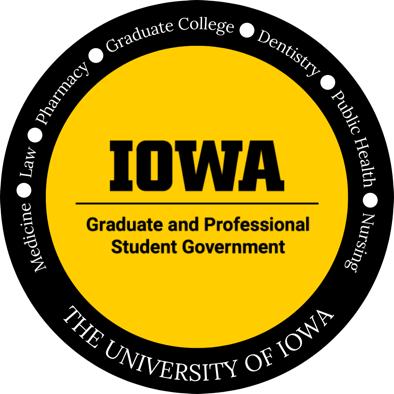  UNIVERSITY OF IOWA  GRADUATE AND PROFESSIONAL STUDENT GOVERNMENT 16th Session – March 21st, 2023 GPSG  D.B. #17  Sponsor: College of Pharmacy Delegate Sidney VancilGPSG Action: Passed/Failed/Tabled AN ACT This act proposes the allocation of funds to aid in the material purchase and trainer to conduct PREPaRE workshop on “Mental Health Crisis Interventions: Responding to an Acute Traumatic Stressor in Schools” for all School Psychology graduate students at University of Iowa. The funds will be provided to the prepare workshop organizers, Student Affiliates in School Psychology who will coordinate purchase of materials and recruitment trainers as described  below. ______________________________________________________________________________ Section 1: Short Title This Act may be cited as the “GPSG PREPaRE Workshop Funding Act” Section 2: Discussion WHEREAS, the third edition of PREPaRE workshop on Mental Health Crisis Interventions: Responding To An Acute Traumatic Stressor In Schools as described by National Association of School Psychologists will be provided for all School Psychology graduate students;WHEREAS, the PREPaRE curriculum has been developed by the National Association of School Psychologists (NASP) as part of NASP's decade-long leadership in providing evidence-based resources and consultation related to school crisis prevention and response;WHEREAS, PREPaRE training is ideal for schools committed to improving and strengthening their school safety and crisis management plans and emergency response; WHEREAS, additionaly, PREPaRE is featured in the Best Practices Registry of the Suicide Prevention Resource Center;WHEREAS, it develops the knowledge and skill required to provide immediate mental health crisis interventions to the students, staff, and school community members who have been simultaneously exposed to an acute traumatic stressor;WHEREAS, the knowledge and skill developed within this session also helps to build a bridge to the psychotherapeutic and trauma informed mental health response sometimes required to address challenges associated with trauma exposure;WHEREAS, this 2-day workshop offers 13 credit hours of document NASP- Approved CPD and cost per trainer per day is 750$  which totals to 1500$;WHEREAS, 40 people can attend (mental health professionals) and material cost 55 dollars per person;WHEREAS, the PREPaRE already acquired funds for 30 people and is in need for funding to over material for 10 more people, which totals to 500$;WHEREAS, these workshops will provide training to school personnel on how to prevent and respond to crises;WHEREAS, some schools in Iowa do not have protocols in place in the event of a crisis; WHEREAS, this training will provide evidence-based trauma-informed response procedures that school personnel can easily follow; WHEREAS, this training is also beneficial in making all attempts to mitigate crises from happening.Section 3: Action Be it Enacted, GPSG will allocate $2000 from the legislative spending budget to the University of Iowa Student Affiliates in School Psychologyto be used for the purchase of materials and recruitment of trainers to successfully conduct PREPaRE training for School Psychology graduate students at University of Iowa. Section 4: Enactment Clause THEREFORE, be it enacted by the University of Iowa Graduate and Professional Student Government upon the signature of the President.  IN WITNESS WHEREOF:  _______________________ Cabinet Director APPROVED: 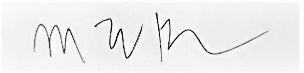 _______________________  GPSG President ___March 21, 2023________  Date 